Documento del Banco Interamericano de DesarrolloBrasilPrograma de Inversiones en Infraestructura Energética – CELESC-D(BR-L1491)EVALUACIÓN TÉCNICA DE LOS PROYECTOS DEL PROGRAMAEste documento fue preparado por: Fernando Urbina Soto, Abril 2017.TABLA DE CONTENIDOSPág.1.	INTRODUCCIÓN	42.	ALCANCE	52.2	Aplicación de Normas	52.3	Evaluación y revisión técnica:	62.3.1	Evaluación y Revisión Técnica Subestaciones	62.3.2	Evaluación y Revisión Técnica Líneas de Distribución	82.3.3	Evaluación y Revisión Técnica de Equipos de Medición	102.3.4	Evaluación y Revisión Técnica de Equipos de Distribución	122.3.5	Evaluación y Revisión Técnica Data Center	133.	Conclusiones	154.	Recomendaciones	15ANEXO N° 1	17Listado de Documentos incluidos en Consultoria	17ANEXO N° 2	35Listado de Documentos – Ingeniería Básica	35Subestaciones de Poder	35ANEXO N° 3	37Listado de Documentos – Ingeniería de Detalles	37Subestaciones de Poder	37ANEXO N° 4	39Listado de Documentos – Ingeniería Básica	39Líneas de Transmisión	39ANEXO N° 5	40Listado de Documentos – Ingeniería de Detalles	40Líneas de Transmisión	40ANEXO N° 6	42Inspección Técnica de Obras (ITO)	42Subestaciones de Poder	42ANEXO N° 7	44Inspección Técnica de Obras (ITO)	44Líneas de Transmisión	44ANEXO N° 8	46Tipos de Medidor por Tipo de Consumidor	46ANEXO N° 9	48Cuadro de Precios Comparativos	48ANEXO N° 10	49Tratamento e Prevenção de Desastres Naturais nos Projetos das Linhas de Distribuição	49ANEXO N° 11	51Catálogo Equipamiento IBM para DATA CENTER	51ANEXO N° 12	52Catálogo Equipamiento SISCO para DATA CENTER	52ANEXO N° 13	53Sistema Contra Incendios para DATA CENTER	53INTRODUCCIÓNLa empresa de distribución eléctrica CELESC DISTRIBUÇÄO S. A., es la responsable de la distribución de energía eléctrica dentro de la zona de concesión bajo su administración, la que considera el Estado de Santa Catarina y un municipio del Estado de Paraná, en la República Federativa de Brasil y es parte del Grupo Empresarial CELESC Centrais Elétricas de Santa Catarina S. A., la cual es dueña del 100 % de la propiedad.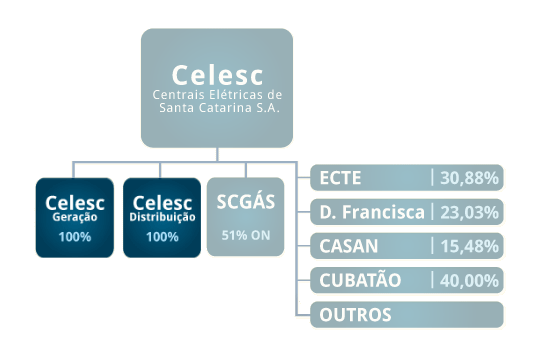 A su vez el Estado de Santa Catarina es propietario del 50,18 % del total del Grupo Empresarial CELESC Centrais Elétricas de Santa Catarina S. A., siendo con ello accionista mayoritario y controlador del Holding.Otros participantes relevantes de la propiedad son:ANGRA PARTNERS VOLT FUNDO DE INVESTIMENTO EN AÇÖES, con el 33,11 %.FUNDAÇÄO CELESC DE SEGURIDADE SOCIAL – CELOS, con el 8,63 %.OTROS, con el 8,08 %.Esta estructura  empresarial fue establecida en el año 2006, atendiendo al modelo desarrollado por la legislación del sector eléctrico brasileño, aun cuando la historia de CELESC data de 1955.Actualmente CELESC DISTRIBUÇÄO S. A. atiende, dentro de su zona de concesión, a aproximadamente 2,8 millones de clientes en 16 municipios de los estados de Santa Catarina y Paraná, comercializando cerca de 12.9 TWh y contando con 4.000 km de líneas de transmisión y 150.000 km de redes de distribución secundaria.Para llevar a cabo el desarrollo requerido y con el propósito de poder cumplir con el Plan de Inversiones, CELESC DISTRIBUÇÄO S. A. ha solicitado al Banco Interamericano del Desarrollo, BID, el respaldo financiero correspondiente.Para disponer del correspondiente respaldo técnico, necesario para una adecuada distribución y utilización de los recursos, el BID ha solicitado la opinión a un consultor experto, que entregue una opinión técnico económica objetiva en relación con el proceso de inversión correspondiente.ALCANCEDe acuerdo a los términos de referencia y considerando las necesidades planteadas por el equipo de trabajo del BID, el alcance de este trabajo es:Revisión general de la aplicación de normas y especificaciones técnicas para equipos, verificando que estén completas, permitan la implementación de un proceso licitatorio competitivo y respondan a los últimos avances tecnológicos en el área.Con respecto a los equipos, además de la verificación de las especificaciones técnicas, se realiza una revisión de precios para comprobar que estos tienen un presupuesto basado en valores de mercado.Evaluación y revisión técnica de los proyectos propuestos para líneas y subestaciones, verificando que éstos estén completos y que la información proporcionada permita su implementación.Verificación de que las obras y normas cumplan con criterios de resiliencia al cambio climático.En el caso de los medidores, se incluye la verificación de que estos equipos cumplen con las funcionalidades del tipo de consumidor al que están destinados.Aplicación de NormasDe la revisión inicial de los documentos disponibles para la consultoría, ver Anexo N° 1, es posible entregar observaciones y comentarios de carácter general, que se pueden considerar como válidos para toda la información en proceso de revisión.En general las especificaciones presentan una calidad técnica y normativa adecuada a las necesidades a las que están destinados los elementos que describen, los requerimientos y características están acordes con los materiales de uso normal en sistemas de distribución eléctrica, ya sea de baja, media y/o alta tensión.El total de documentos en revisión, presentan descripciones y requerimientos asociados a las normas de la AssociaÇäo Brasileira de Normas Técnicas - ABNT, que involucra un gran número de aspectos constructivos y/o descriptivos de los materiales considerados. Dicha normativa de acuerdo con la información recibida posteriormente, tiene una asociación directa con las normas internacionalmente reconocidas (ANSI/IEEE, IEC).Es importante también el considerar la participación del Instituto Nacional de Metrologia, NormalizaÇäo e Qualidade Industrial – INMETRO, el que supervigila el cumplimiento normativo de la regulación de, entre otras, la industria de la Distribución de Energía Eléctrica.Evaluación y revisión técnica:Evaluación y Revisión Técnica SubestacionesEvaluación y revisión de las especificaciones técnicas de las obras de infraestructura de: nuevas subestaciones eléctricas (dos muestras representativas de nuevas subestaciones eléctricas de 26.7 MVA cada una); ampliación y/o rehabilitación de subestaciones eléctricas existentes (dos muestras representativas de 40 MVA y 26.7 MVA, cada una respectivamente).Se considera que la información entregada corresponde a la etapa de Ingeniería Básica, es decir, el desarrollo de ingeniería necesaria para la definición de equipos y proceso previó y necesario para la realización de la licitación de las obras de construcción y la ingeniería de detalle asociada.Esta Ingeniería Básica entrega los lineamientos fundamentales para el correcto desarrollo, seguimiento y control del proceso de construcción de las obras de Construcción y Montaje de Subestaciones de poder y Líneas de Transmisión de energía eléctrica.Como elemento de aporte a este análisis se adjunta en Anexo N° 2 Listado de documentos para la  Ingeniería Básica, y en el Anexo N° 3 Listado de Documentos para la Ingeniería de Detalles, estos listados de documentos son internacionalmente reconocidos como la información mínima necesaria para el desarrollo de proyectos de esta naturaleza.Para llevar a cabo esta revisión, se han evaluado las especificaciones técnicas de acuerdo a los siguientes puntos:Las especificaciones están completas y contemplan información suficiente para su contratación.Respecto de este punto es importante el indicar que Brasil cuenta con un esquema normativo, Normas ABNT (AssociaÇäo Brasileira de Normas Técnicas), módulos padronizados de ANEEL (Agencia Nacional de Energia Eletrica) y certificaciones de INMETRO (Instituto Nacional de Metrologia, NormalizaÇäo e Qualidade Industrial), que en su conjunto regulan la calidad técnica de las especificaciones de materiales y equipos, definen pruebas y ensayos de calidad y recepción, estableciendo estándares a los cuales se ha acogido CELESC DISTRIBUÇÄO S. A., utilizando como base de diseño y elaboración de las especificaciones de equipamiento y materiales, además de estándares de construcción, definidos para el desarrollo de sus proyectos de nuevas subestaciones de poder y ampliación de las existentes.A juicio de este Consultor, las bases de diseño de Ingeniería responden a los requerimientos estándares reconocidos para el desarrollo correcto de las obras, si sería importante para que los futuros proponentes cuenten con la información suficiente para la estimación adecuada de los costos involucrados, el contar con el Estudio de Mecánica de Suelos, ya que ello es relevante en la estimación de los trabajos civiles y cálculo de fundaciones a ejecutar, no es menor las diferencias de costos involucrados en este ítem y el contar con la máxima información posible permite la reducción de la incertidumbre y un mejor ajuste económico.También es importante que sea conocido el sistema de ITO (Inspección Técnica de Obras) a implementar en el control de los proyectos a ejecutar, es común en algunos países el que dicho ítem sea incorporado en los costos del proyecto y con cargo del constructor de las obras. En Anexo N° 6, se presenta un listado general de las actividades mínimas que se debiese considerar para ejecutar con la ITO, en funsión de contar con un adecuado control de las actividades relevantes de la construcción del proyecto de subestaciones de poder.Permiten la preparación de un proceso licitatorio competitivo (no son restrictivas).En relación con este ítem, y en consideración con lo indicado en el párrafo anterior, se puede comentar que las normas ABNT están en consonancia con la normativa internacional, situación que se expresa en la documentación correspondiente, quedando como normativa prioritaria la correspondiente nacional, situación que es de aplicación normal internacionalmente, ya que siempre existen particularidades locales que requieren una ampliación especifica. En este caso esas particularidades no alcanzan a restringir la utilización de la normativa internacional.Responden a los últimos avances tecnológicos en el área.Respecto de la actualización tecnológica, es importante comentar que la industria de la distribución y transmisión eléctrica trabaja con proyecciones de largo plazo, entre 20 y 30 años, por lo que en general la renovación tecnológica va de la mano principalmente de los tipos de materiales constructivos más que de los esquemas constructivos, los cuales se han mantenido con pequeñas modificaciones en el tiempo.Independientemente de lo anterior, se recomienda una actualización de aquellas especificaciones que tengan más de 10 años.Tienen un presupuesto con base en precios de mercado y un cronograma de obras razonable para su implementación.En relación con este ítem, hasta donde permite la información recibida tanto el presupuesto como el cronograma de obras parecen adecuados al tipo y volumen de las obras, pero es importante en esta etapa la supervisión de cumplimiento de lo comprometido, ya que las mayores desviaciones que pudiesen presentarse ocurren justamente en la construcción de las obras, por la naturaleza misma del tipo de trabajo y la cantidad de participantes y variables que se presentan en dichas tareas. Se recomienda considerar lo indicado en el ítem i) en lo referente a la ITO de construcción.En el caso de las especificaciones de las obras civiles, sus especificaciones cumplen con los criterios de resiliencia al cambio climático.Se puede indicar que CELESC DISTRIBUÇÄO S. A. ha tomado las medidas correspondientes, en particular con la actuación de la Divisäo de Meio Ambiente da DistribuÇäo y las directrices por ella emitidas, representadas en la documentación enviada en el conjunto de información.Adicionalmente, en ANEXO N° 10, se presenta criterios definidos por CELESC DISTRIBUÇÄO S. A., que dan cuenta de cómo se enfrenta actualmente este tema.Evaluación y Revisión Técnica Líneas de DistribuciónLíneas de distribución una muestra representativa de 69kV y 19.2 kilómetros doble tendido.Como elemento de aporte a este análisis se adjunta en Anexo N° 4 Listado de documentos para la  Ingeniería Básica, y en el Anexo N° 5 Listado de Documentos para la Ingeniería de Detalles, estos listados de documentos son internacionalmente reconocidos como la información mínima necesaria para el desarrollo de proyectos de esta naturaleza.Las especificaciones están completas y contemplan información suficiente para su contratación.Respecto de este punto es importante el indicar que Brasil cuenta con un esquema normativo, Normas ABNT (AssociaÇäo Brasileira de Normas Técnicas), módulos padronizados de ANEEL (Agencia Nacional de Energia Eletrica) y certificaciones de INMETRO (Instituto Nacional de Metrologia, NormalizaÇäo e Qualidade Industrial), que en su conjunto regulan la calidad técnica de las especificaciones de materiales y equipos, definen pruebas y ensayos de calidad y recepción, estableciendo estándares a los cuales se ha acogido CELESC DISTRIBUÇÄO S. A., utilizando como base de diseño y elaboración de las especificaciones de equipamiento y materiales, además de estándares de construcción, establecidos para el desarrollo de sus proyectos de líneas de distribución, en sus diferentes niveles de tensión.Son particularmente relevante los módulos de ANEEL, ya que incorporan tanto la cantidad y tipo de material, para cada unidad constructiva, como los recursos humanos y equipamiento necesario para la ejecución de los trabajos asociados, situación que permite contar con estándares específicos y controlables.Independientemente de lo anterior, también es importante que sea conocido el sistema de ITO (Inspección Técnica de Obras) a implementar en el control de los proyectos a ejecutar, es común en algunos países el que dicho ítem sea incorporado en los costos del proyecto y con cargo del constructor de las obras. En Anexo N° 7, se presenta un listado general de las actividades mínimas que se debiese considerar para ejecutar con la ITO, en funsión de contar con un adecuado control de las actividades relevantes de la construcción del proyecto de líneas de transmisión.Permiten la preparación de un proceso licitatorio competitivo (no son restrictivas).En relación con este ítem, y en consideración con lo indicado en el párrafo anterior, se puede comentar que las normas ABNT están en consonancia con la normativa internacional, situación que se expresa en la documentación correspondiente, quedando como normativa prioritaria la correspondiente nacional, situación que es de aplicación normal internacionalmente, ya que siempre existen particularidades locales que requieren una ampliación especifica. En este caso esas particularidades no alcanzan a restringir la utilización de la normativa internacional.Responden a los últimos avances tecnológicos en el área.Respecto de la actualización tecnológica, es importante comentar que la industria de la distribución y transmisión eléctrica trabaja con proyecciones de largo plazo, entre 20 y 30 años, por lo que en general la renovación tecnológica va de la mano principalmente de los tipos de materiales constructivos más que de los esquemas constructivos, los cuales se han mantenido con pequeñas modificaciones en el tiempo.Independientemente de lo anterior, se recomienda una actualización de aquellas especificaciones que tengan más de 10 años.Tienen un presupuesto con base en precios de mercado y un cronograma de obras razonable para su implementación.En relación con este ítem, hasta donde se ha logrado revisar los valores indicados para los equipos y materiales a adquirir, se puede apreciar que se encuentran en promedios internacionales, adicionalmente respecto de este tema es importante el comentar que la industria brasileña cuenta con una gran variedad de proveedores de materiales y equipos asociados al negocio de distribución de energía eléctrica siendo, además, algunos de ellos proveedores relevantes a nivel sudamericano.Respecto del cronograma de licitación, no fue posible realizar una revisión ya que no se cuenta con los plazos administrativos requeridos por las licitaciones públicas. Independientemente de lo anterior se recomienda considerar lo indicado en el ítem i) en lo referente a la ITO de construcción.En el caso de las especificaciones de las obras civiles, sus especificaciones cumplen con los criterios de resiliencia al cambio climático.Se puede indicar que CELESC DISTRIBUÇÄO S. A. ha tomado las medidas correspondientes, en particular con la actuación de la Divisäo de Meio Ambiente da DistribuÇäo y las directrices por ella emitidas, representadas en la documentación enviada.Adicionalmente, en ANEXO N° 10, se presenta criterios definidos por CELESC DISTRIBUÇÄO S. A., que dan cuenta de cómo se enfrenta actualmente este tema..Evaluación y Revisión Técnica de Equipos de MediciónEvaluación y revisión de las especificaciones técnicas de equipos de medición (medidores para usuarios nuevos y reemplazo de equipos antiguos).En el Anexo N° 8 se presentan los tipos de medidor de utilización normal por parte de CELESC DISTRIBUÇÄO S. A., de acuerdo con el pliego tarifario regulado por la autoridad y de aplicación actual, dichos equipos de medida responden a los establecidos en las Especificaciones Técnicas presentadas y revisadas.Las especificaciones están completas y contemplan información suficiente para su contratación.	Respecto de este punto es importante el indicar que Brasil cuenta con un esquema normativo, Normas ABNT (AssociaÇäo Brasileira de Normas Técnicas) y las certificaciones de INMETRO (Instituto Nacional de Metrologia, NormalizaÇäo e Qualidade Industrial), que en su conjunto regulan la calidad técnica de las especificaciones de los equipos de medida, definen pruebas y ensayos de calidad y recepción, estableciendo estándares a los cuales se ha acogido CELESC DISTRIBUÇÄO S. A., utilizando como base de diseño y elaboración de las especificaciones correspondientes para cada tipo de medidor, de acuerdo con la estructura tarifaria establecida.Es de particular relevancia la participación de INMETRO en este circuito, ya que, cada fabricante debe obligatoriamente certificar los equipos de medida que desee comercializar, ya sea para venta directa o para participar en licitaciones de empresas de distribución eléctrica.Este requerimiento es de uso común en Sudamérica, ya que al ser la Distribución de energía eléctrica una actividad regulada, la autoridad central vela por que una entidad independiente certifiqué que los medidores cumplen con la regulación particular de cada región y/o país.Permiten la preparación de un proceso licitatorio competitivo (no son restrictivas).	En relación con este ítem, y en consideración con lo indicado en el párrafo anterior, se puede comentar que las normas locales están en consonancia con la normativa internacional, situación que se expresa en la documentación correspondiente, quedando como normativa prioritaria la correspondiente nacional, situación que es de aplicación normal internacionalmente, ya que siempre existen particularidades locales que requieren una ampliación especifica. En este caso esas particularidades no alcanzan a restringir la utilización de la normativa internacional.Adicionalmente y tal como se indica en el ítem i), es obligatoria la certificación de los equipos, tanto de fabricación local como internacional, ante la INMETRO, por lo que es necesario el considerar dicha situación, y los plazos legales asociados para el cumplimiento de este requisito, para poder determinar los proveedores que podrían ser incluidos en una licitación de medidores.Responden a los últimos avances tecnológicos en el área.En atención a la duda de la actualización tecnológica es necesario el indicar que las tecnologías asociadas a la medición eléctrica son de carácter general y tienen más que ver con la reducción de precios y la confiabilidad del dato que por el aumento de las prestaciones, esto considerando el cumplir con la regulación asociada a la actividad de Distribución de energía y su carácter de monopolio natural, que está enfocado a la reducción y control de costos.Esta característica ha significado que, en particular los medidores monofásicos, presenten semejanzas con el mercado de commodities, condición en que la actualización tecnológica este más asociada a la reducción de precios de fabricación que a la entrega de prestaciones adicionales a las exigidas por la autoridad, en ese contexto las especificaciones técnicas desarrolladas por CELESC DISTRIBUÇÄO S. A., asociadas a la supervisión técnica de INMETRO, tienen más que ver con la definición de los requerimientos a cumplir por los equipos que con las tecnologías y prestaciones que entreguen.Tienen un presupuesto con base en precios de mercado.En relación con este ítem, hasta donde se ha logrado revisar los valores indicados para los equipos a adquirir, se puede apreciar que se encuentran acordes a promedios internacionales, adicionalmente respecto de este tema es importante el comentar que la industria brasileña cuenta con una gran variedad de proveedores y fabricantes de equipos de medida que permiten la existencia de competencia relevante en este ítem.En el Anexo N° 9 se presenta un comparativo de precios en que se puede apreciar que los valores indicados por CELESC DISTRIBUÇÄO S. A., se encuentran dentro de los estándares de mercado, incluso algunos son mejores.Evaluación y Revisión Técnica de Equipos de DistribuciónEvaluación y revisión de las especificaciones técnicas de otros equipos de distribución a ser instalados en el Programa.Las especificaciones están completas y contemplan información suficiente para su contratación.Respecto de este punto es importante el indicar que Brasil cuenta con un esquema normativo, Normas ABNT (AssociaÇäo Brasileira de Normas Técnicas), módulos padronizados de ANEEL (Agencia Nacional de Energia Eletrica) y certificaciones de INMETRO (Instituto Nacional de Metrologia, NormalizaÇäo e Qualidade Industrial), que en su conjunto regulan la calidad técnica de las especificaciones de materiales y equipos, definen pruebas y ensayos de calidad y recepción, estableciendo estándares a los cuales se ha acogido CELESC DISTRIBUÇÄO S. A., utilizando como base de diseño y elaboración de las especificaciones de equipamiento y materiales, además de estándares de construcción, establecidos para el desarrollo de sus proyectos de  distribución, en sus diferentes niveles de tensión.Permiten la preparación de un proceso licitatorio competitivo (no son restrictivas).En relación con este ítem, y en consideración con lo indicado en el párrafo anterior, se puede comentar que las normas ABNT están en consonancia con la normativa internacional, situación que se expresa en la documentación correspondiente, quedando como normativa prioritaria la correspondiente nacional, situación que es de aplicación normal internacionalmente, ya que siempre existen particularidades locales que requieren una ampliación especifica. En este caso esas particularidades no alcanzan a restringir la utilización de la normativa internacional.Responden a los últimos avances tecnológicos en el área.Respecto de la actualización tecnológica, es importante comentar que la industria de la distribución eléctrica trabaja con proyecciones de largo plazo, entre 20 y 30 años, por lo que en general la renovación tecnológica va de la mano principalmente de los tipos de materiales constructivos más que de los esquemas constructivos, los cuales se han mantenido con pequeñas modificaciones en el tiempo.Independientemente de lo anterior, se recomienda una actualización de aquellas especificaciones que tengan más de 10 años.Tienen un presupuesto con base en precios de mercado.En relación con este ítem, hasta donde se ha logrado revisar los valores indicados para los equipos y materiales a adquirir, ver en el Anexo N° 9, se puede apreciar que se encuentran en valores muy por debajo de promedios internacionales, esta situación se debe a que  la industria brasileña cuenta con una gran variedad de proveedores de materiales y equipos asociados al negocio de distribución de energía eléctrica siendo, además, algunos de ellos proveedores relevantes a nivel sudamericano.Evaluación y Revisión Técnica Data CenterEsta actividad consiste en una revisión general de los aspectos técnicos que considera la mejora de este Data Center, lo cual contempla modernización y ampliación del equipamiento existente y las obras civiles para la instalación de parte de ellos.Las especificaciones están completas y contemplan información suficiente para su contratación.A partir de la revisión realizada a los documentos puestos a disposición de este Consultor, es posible señalar que las especificaciones cumplen con entregar la información necesaria para la compra del equipamiento y la licitación de la construcción del recinto donde se encontrará el Data Center.Adicionalmente, se puede observar que una parte importante del presupuesto de inversión, corresponde a la obra civil de adecuación del edificio para la ampliación de los espacios necesarios para la instalación del Data Center, incluyendo todas las obras anexas que se requieren para una operación segura y confiable en régimen 24/7.Estas instalaciones anexas son:Proyecto de arquitecturaProyecto de climatizaciónDetección y extinción de incendiosRedes eléctricasAutomatizaciónTelecomunicacionesPor esta razón el presupuesto para el edificio del Data Center ocupa un 26% del presupuesto total del proyecto. También es posible indicar que la secuencia de desarrollo del proyecto, en cuatro años, esta en línea con la magnitud y complejidad de la obra lo que asegura disponer de instalaciones y equipamiento con un nivel de seguridad adecuado.Los cronogramas de detalles para la instalación de equipos, asi como de las obras civiles necesarias para los espacios requeridos por el Datacenter, serán provistos por los contratistas adjudicados, como parte de su oferta técnica.Permiten la preparación de un proceso licitatorio competitivo (no son restrictivas).En los Proyectos 1, 2, 5, 6 se da como referencia solo equipamiento IBM. En nuestra opinión dado el alto estándar de los equipos de esta marca y que, además, están reemplazando equipos también IBM, es razonable considerarlos como referencia sin que esto sea un impedimento para la participación de otros proveedores.En el caso del proyecto 7, que corresponde a una actualización de switches de comunicación, se entrega como referencia equipos Cisco ISE. Los equipos de esta marca son también un estándar en el mercado, por su alto nivel de calidad y soporte, por lo que entregar esta referencia a título informativo, no interfiere en la posibilidad de participación de otros proveedores.Ver ANEXOS N° 11, 12 y 13 con hoja de datos de los equipos.Responden a los últimos avances tecnológicos en el área.En general, en las licitaciones de equipamientos para Data Center se solicitan equipos de última generación, considerando que el avance tecnológico en esta materia genera obsolescencias en periodos muy cortos.Es por esta razón que la depreciación de activos informáticos, generalmente no supera los cuatro años.De la información revisada se puede concluir que el equipamiento solicitado está alineado con los últimos avances tecnológicos. Tienen un presupuesto con base en precios de mercado.En este tipo de equipamiento, por ser muy especializado, nos ha sido imposible hasta ahora conseguir precios de referencia porque solo se lo dan a empresas que muestran que tienen un proyecto en desarrollo o ya cuentan con equipamiento especifico de cada marca.ConclusionesEn relación con los proyectos que serán licitados, se dispone de información suficiente en las especificaciones, para que proveedores operando en el mercado de materiales y equipos de distribución puedan postular a una licitación sin limitaciones de carácter técnico.Los proyectos de subestaciones y líneas de transmisión se han revisado con el criterio de determinar si la información considerada en los diseños y las especificaciones presentan una estructura integral que permita construir las obras.En ese sentido se observa en las especificaciones, planos y documentos la experiencia desarrollada por CELESC DISTRIBUÇÄO S. A. durante años, que le ha permitido desarrollar diseños que están en línea con el estado del arte actual y el uso de materiales y equipos de probadas tecnologías.Se debe considerar que la información que se entrega en estos procesos de licitación, corresponden al desarrollo de una ingeniería básica, que debe ser complementada posteriormente por el adjudicatario, con una ingeniería de detalles y posteriormente los planos as built.RecomendacionesEn relación al desarrollo de las obras que se licitan, lo habitual es que las empresas distribuidoras tengan un registro de contratistas homologados, que posean la experiencia y el conocimiento de todos los aspectos constructivos.Esta experiencia lleva a que habitualmente los contratos estén enfocados a trabajos especializados, que hacen recomendable licitar en pliegos separados por ejemplo:SubestacionesLíneas de TransmisiónData CenterEsto lleva a que el tiempo utilizado en la obra y la calidad de esta estén con mayor probabilidad asegurados.Los mayores riesgos que se puede afrontar en obras a la intemperie, son los climáticos, que pueden llevar a  suspensión temporal de las obras o a un replanteo definitivo, forzado por condiciones climáticas nunca registradas anteriormente.Por eso el contratista adjudicado, debe desarrollar en la etapa de ingeniería de detalles, estudios de mecánica de suelos, que permitan tomar las decisiones adecuadas de implantación de las obras o desarrollar medidas de mitigación que aseguren la permanencia de estas en el tiempo.Adicionalmente, y en especial para los proyectos de Subestaciones de Poder y Líneas de Transmisión, es importante el considerar como elemento fundamental de control la utilización de Inspección Técnica de Obras (ITO), actividad que debe ser definida en todos sus aspectos y desarrollado en forma paralela con la licitación de la construcción de los proyectos. Es muy importante el establecer si dicha ITO será realizada en forma externa o por personal de la propia Distribuidora para definir las metodologías correspondientes, ya que si es externa es necesario el desarrollar el proceso de licitación de dichos servicios.ANEXO N° 1Listado de Documentos incluidos en ConsultoriaANEXO N° 2Listado de Documentos – Ingeniería BásicaSubestaciones de PoderProyecto EléctricoEstudios coordinación de aislación.Desarrollo de criterios de diseño de subestación.Planos EléctricosDiagramas unilineales de la subestación que incluyan equipos, sistemas de protección y servicios auxiliares.Disposición de equipos eléctricos en planta y secciones.Disposición general de canalizaciones (planta y secciones).Disposición Sala de Control.Documentos y memorias EléctricosListado de equipos principales y materiales eléctricos.Memoria de cálculo distancias de aislamiento y seguridad.Verificación de distancias eléctricas.Definición del sistema de comunicaciones.Especificaciones Técnicas del Transformador de PoderEspecificaciones Técnicas de Equipos Principales (Interruptor, Desconectador, Transformadores de Medida, Pararrayos, aislador de pedestal).Especificaciones Técnicas Materiales eléctricos.Especificaciones Técnicas cables de poder, fuerza y control.Especificaciones Técnicas sistemas de protecciones, control y medida.Listado de Equipos Principales.Listado de Cables de fuerza y control.Listado de Materiales Eléctricos.Estudios de cortocircuito, flujos de potencia y estabilidad dinámica.Proyecto CivilDesarrollo de criterios de diseño de subestación (estructuras, obras civiles).Estudio de Mecánica de Suelos.Planos CivilesDisposición de Plataforma.Disposición de Fundaciones.Disposición de Estructuras.Movimiento de Tierras.Documentos y memorias CivilesEspecificaciones técnicas de Obras Civiles.Especificaciones Técnicas Estructuras.Especificaciones Técnicas Hormigón.Ítemizado y partidas de construcción.Cronograma de los trabajos.Proceso de adjudicaciónListado de equipos para proveedores.Proceso de certificación de proveedores.Validación de equipos ofertados.Recepción y revisión de planos de fábrica.ANEXO N° 3Listado de Documentos – Ingeniería de DetallesSubestaciones de PoderProyecto EléctricoEspecificaciones Técnicas de Gabinetes.Especificaciones Técnicas de Tableros.Especificaciones Técnicas Baterías.Planos EléctricosDiagramas unilineales de equipos, sistemas de protección y servicios auxiliares (CA y CC).Disposición de equipos eléctricos en planta y secciones.Ubicación de la subestación en el terreno.Disposición general de canalizaciones (planta y secciones).Malla puesta a tierra subterránea y aérea, disposiciones en planta y secciones.Alumbrados de patio.Disposición general de conexión para equipos de servicios auxiliares.Disposición de equipos y canalizaciones en sala de control.Puesta a tierra en sala de control.Disposición de equipos de climatización y sistema contra incendios en sala de control.Planos Control y ProteccionesElementales de CA.Elementales de CC.Diagramas de Alambrado.Regletas de Conexiones.Documentos EléctricosInforme medición de resistividad de terreno.Memorias de cálculo de puesta a tierra, alumbrado, conductores, distancias de aislamiento, ductos y canaletas.Dimensionamiento de baterías y transformadores de servicios auxiliares.Listados de materiales, equipos principales, cables y ductos de fuerza y control.Estudios de cortocircuito, flujos de potencia, estabilidad dinámica y coordinación de protecciones.Planos CivilesPlanos de levantamiento topográfico.Movimientos de tierra y plataformas.Caminos interiores.Cerco perimetral.Cerco interior metálico.Disposición general de fundaciones.Disposición general de estructuras.Canaletas, cámaras y ductos.Fundaciones de soporte para equipos.Fundaciones de estructuras metálicas (marcos de línea y de barra).Planos de estructuras metálicas (marcos de línea y de barra).Planos de estructuras de soporte para equipos.Diseño civil de sala de control, formas, armaduras y techumbre de la estructura.Documentos CivilesMemorias de cálculo para fundaciones de equipos, estructuras de soporte y estructuras metálicas.Memorias de cálculo de equipos, estructuras de soporte y estructuras metálicas.Especificaciones técnicas de obras civiles, estructuras y hormigón.Especificaciones técnicas de sala de control, rellenos y compactados, movimientos de tierra y excavaciones.ANEXO N° 4Listado de Documentos – Ingeniería BásicaLíneas de TransmisiónDocumentos generalesListado de documentos y planos.Estudios mecánica de suelos.Topografía planta general de la línea.Topografía curvas de nivel de la línea.Estudio y definición de alternativas para construcción.Criterios de diseño electromecánico de líneas.Especificaciones técnicas para conductores, cable de guardia, aisladores de vidrio,  ferretería de conductores y cable de guardia.Proyecto eléctricoEstudio selección de cable de guardia.Estudio de parámetros eléctricos de la línea de transmisión.Estudio de cortocircuitos, flujos de potencia, estabilidad dinámica y coordinación de protecciones.Planos eléctricosDiagrama unilineal y planta general para línea de transmisión.Revisión de perfil longitudinal con ubicación de estructuras.Proceso de adjudicación Listado de materiales para proveedores.Proceso de certificación de proveedores.Validación de materiales ofertados.Recepción y revisión de documentación de materiales.ANEXO N° 5Listado de Documentos – Ingeniería de DetallesLíneas de TransmisiónActividades y documentos generalesAdministración del proyecto.Medición de resistividad de terrenos.Programa general del proyecto.Revisión de aspectos ambientales y arqueológicos de la línea.Proyecto EléctricoMemoria de cálculo puesta a tierra de estructuras.Cuadro de cargas en las estructuras.Listado de materiales.Listado de estructuras.Tabla de tensado del conductor y del cable de guardia.Especificación técnica de construcción y montaje.Planos eléctricosPlanta general de la línea de transmisión en tramos de llegada a subestaciones.Perfil longitudinal con ubicación de estructuras.Geometría de estructuras.Franja de seguridad.Conjuntos suspensión-anclaje para conductor.Conjuntos suspensión-anclaje para cable de guardia.Abatimiento de conductores y cable de guardia.Cruce de caminos.Paralelismo con líneas de transmisión.Puesta a tierra de estructuras.Balizado y pintado de estructuras.Diseño e instalación de placas de numeración y peligro de muerte.Proyecto CivilRevisión de estudios de mecánica de suelos.Especificación técnica de fabricación de estructuras y hormigón para fundaciones.Memorias de cálculo de diseño de estructuras de anclaje, suspensión y estructuras especiales.Memoria de cálculo para diseño general de fundaciones de estructuras.Planos de estructuras de suspensión, anclaje y estructuras especiales.Listado de materiales para cada tipo de estructura.Cuadros de carga y árboles de carga.Planos de fundaciones para cada tipo de estructura.Planos CivilesPlanos de estructuras de suspensiónPlanos de estructuras de anclajePlanos de estructuras especiales.Planos de fundaciones para cada tipo de estructura.ANEXO N° 6Inspección Técnica de Obras (ITO)Subestaciones de PoderEl proceso de fiscalización es fundamental para garantizar la calidad de la obra, asegurando el cumplimiento normativo y las especificaciones que se han considerado para el desarrollo  el proyecto.La presencia de la ITO debe ser continua a lo largo  de la ejecución de la obra de una subestación y en general se deben considerar tres especialidades en distintos momentos del desarrollo de esta.Al inicio de la obra debe considerarse un fiscal de especialidad Civil para la ejecución de los cierros, movimiento de tierra, plataforma, drenajes, caminos, fundaciones y casa de control.A continuación, debe haber un fiscal de especialidad montajista electromecánico, para el montaje de estructuras bajas y altas y el montaje y conexionado de los equipos principales.Finalmente se debe considerar un fiscal de especialidad en protecciones y control que debe supervisar la adecuada instalación de los tableros de control y protecciones, sistemas de distribución de corriente alterna y corriente continua, sistemas de comunicaciones, scada etc.Estos tres especialistas pueden trabajar en periodos de tiempo que se traslapen a lo largo de la obra, dependiendo de la carta Gantt que se defina para la programación de esta.Labores fundamentales de la ITO son la validación y revisión de características del personal de la empresa contratista, de las herramientas y equipos puestos a disposición del proyecto y de la certificación de los materiales a utilizar.Se resumen a continuación algunas actividades principales que deben realizarse en la fiscalización.Fiscalizacion Civil:La ITO Civil deberá exigir a la empresa contratista que todos los equipos y suministros que formaran parte de la obra, cumplen con las especificaciones exigidas, adjuntando los certificados correspondientes.La ITO civil, debe exigir la factura de provisión de todos los materiales áridos y hormigones para verificar que estos vienen de proveedores legales y certificados. La ITO debe verificar y aprobar los sellos de las fundaciones.La fiscalización debe hacer certificar los hormigones por un laboratorio certificado y aprobado.Debe controlar las compactaciones de terreno de las fundaciones y exigir los ensayos correspondientes.Debe supervisar la definición de los ejes y niveles con métodos topográficos etc.Fiscalizacion Electromecanica:La ITO Electromecánica deberá exigir a la empresa contratista que todos los equipos y suministros que formaran parte de la obra, cumplen con las especificaciones exigidas, adjuntando los certificados correspondientes.Programa de pruebas e inspección en fábrica (citando Organismo Certificador, según proceda).Condiciones de transporte y almacenamiento.Ejemplares en español de las instrucciones completas para la instalación y mantenimiento de los equipos.Copias de los protocolos correspondientes, en que se indicarán todas las condiciones de las pruebas, las mediciones efectuadas, etc., así como las características de los circuitos, equipos e instrumentos empleados.La fiscalización debe verificar que todas las estructuras cumplen las dimensiones de planos y que se monten con los pernos correspondientes y se terminen verificando los aprietes con llaves de torque calibradas y certificadas.Debe verificar el adecuado anclaje de todas las estructuras y equipos principales, en particular el anclaje del transformador de poder.Debe verificar la conexión de los equipos principales, con puentes de material adecuado y con las flexibilidades necesarias para evitar el efecto tirón cuando se produce un sismo.Debe verificar la adecuada canalización de los cables de control.Debe verificar la construcción en detalle de la malla de tierra etc.Fiscalizacion de protecciones y control:La ITO correspondiente debe verificar la correcta instalación de los gabinetes de control y protecciones, tableros de distribución, cargadores de baterías, baterías etc.Debe verificar las pruebas punto a punto de conexionado de los equipos de patio con los tableros en la casa de control.Debe verificar la correcta ejecución de las pruebas eléctricas de los equipos de patio etc.Debe verificar la correcta ejecución de las pruebas de los sistemas de control, protecciones y comunicaciones, de acuerdo con lo indicado en planos e indicaciones de los proveedores correspondientes.ANEXO N° 7Inspección Técnica de Obras (ITO)Líneas de TransmisiónEl proceso de fiscalización es fundamental para garantizar la calidad de la obra, asegurando el cumplimiento normativo y las especificaciones que se han considerado para el desarrollo  el proyecto.La presencia de la ITO debe ser continua a lo largo  de la ejecución de la obra de una línea de transmisión y en general se deben considerar tres especialidades en distintos momentos del desarrollo de esta.Al inicio de la obra debe considerarse un fiscal de especialidad Civil para la ejecución de los cierros, movimiento de tierra, plataforma, drenajes, caminos, fundaciones y casa de control.A continuación, debe haber un fiscal de especialidad montajista electromecánico, para el montaje de estructuras altas y el montaje y conexionado de los equipos principales.Finalmente se deberá contar con un especialista para el tendido de conductor, el que debe contar con conocimiento adicionales de topografía.Estos tres especialistas pueden trabajar en periodos de tiempo que se traslapen a lo largo de la obra, dependiendo de la carta Gantt que se defina para la programación de esta.Labores fundamentales de la ITO son la validación y revisión de características del personal de la empresa contratista, de las herramientas y equipos puestos a disposición del proyecto y de la certificación de los materiales a utilizar.Se resumen a continuación algunas actividades principales que deben realizarse en la fiscalización.Fiscalizacion Civil:La ITO Civil deberá exigir a la empresa contratista que todos los equipos y suministros que formaran parte de la obra, cumplen con las especificaciones exigidas, adjuntando los certificados correspondientes.La ITO civil, debe exigir la factura de provisión de todos los materiales áridos y hormigones para verificar que estos vienen de proveedores legales y certificados. La ITO debe verificar y aprobar los sellos de las fundaciones.La fiscalización debe hacer certificar los hormigones por un laboratorio certificado y aprobado.Debe controlar las compactaciones de terreno de las fundaciones y exigir los ensayos correspondientes.Debe supervisar la definición de los ejes y niveles con métodos topográficos etc.Fiscalizacion Electromecanica:La ITO Electromecánica deberá exigir a la empresa contratista que todos los equipos y suministros que formaran parte de la obra, cumplen con las especificaciones exigidas, adjuntando los certificados correspondientes.Programa de pruebas e inspección en fábrica (citando Organismo Certificador, según proceda), en particular el galvanizado correspondiente.Verificar Condiciones de transporte y almacenamiento.Verificaciones de aplome y torque de estructuras.Verificación del montaje de los conjuntos de aislación.La fiscalización debe verificar que todas las estructuras cumplen las dimensiones de planos y que se monten con los pernos correspondientes y se terminen verificando los aprietes con llaves de torque calibradas y certificadas.Debe verificar el adecuado anclaje de todas las estructuras.Fiscalizacion de Tendido:La ITO correspondiente debe verificar la correcta instalación de los conductores de fase y de guardia.Debe verificar la tensión de diseño para cada conductor en cada tramo.Debe verificar las flechas a las temperaturas correspodientes, en cada tramo especificado.Debe validar los procedimientos para las pruebas de puesta en servicio.ANEXO N° 8Tipos de Medidor por Tipo de ConsumidorANEXO N° 9Cuadro de Precios ComparativosANEXO N° 10Tratamento e Prevenção de Desastres Naturais nos Projetos das Linhas de DistribuiçãoA elaboração dos projetos de LDs na Celesc D segue rigorosamente as determinações das normas da Associação Brasileira de Normas Técnicas – ABNT.Em relação ao impacto dos ventos sobre as LDs, a NBR 5422/85 – Projetos de linhas aéreas de transmissão de energia elétrica, disponibiliza dados de velocidades de vento para todo o território brasileiro, e determina todos os parâmetros meteorológicos e critérios a serem adotados nos projetos.Em áreas sujeitas a inundações, a Celesc D consulta órgãos que disponibilizam as cotas máximas de enchente registradas, tais quais o Ministério da Agricultura, a Secretaria de Estado de Agricultura e Pesca, através da Empresa de Pesquisa Agropecuária e Extensão Rural de Santa Catarina S.A. (EPAGRI), a Capitania dos Portos de Santa Catarina, a Defesa Civil, entre outros, para evitar o risco de aproximação dos cabos ao nível da água. Quanto aos desmoronamentos, em áreas de maior risco e incidência, os projetos são submetidos à avaliação da Defesa Civil dos municípios, que têm mapeadas as áreas de risco. Em municípios não tão preparados para este tipo de ocorrência e em que se verifica algum risco quanto à estabilidade dos taludes, especialistas são consultados e maior coeficiente de segurança são aplicados às fundações das estruturas.TRATAMENTO E PREVENÇÃO DE DESASTRES NATURAIS NOS PROJETOS DE SUBESTAÇÕES DE ENERGIAS ELÉTRICANos projetos de subestações a Celesc considera a prevenção aos seguintes desastres naturais:Ventos – Os projetos são elaborados seguindo a NBR 6123 (Forcas devidas ao vento em edificações);Descargas atmosféricas – É elaborado projeto de Sistema de Proteção contra Descarga Atmosférica seguindo a NBR 5419 (Proteção contra Descargas Atmosféricas);Enchentes – É adotado como critério próprio a pesquisa em órgãos competentes sobre o valor da cota da maior enchente ocorrida na região de entorno da futura SE. A partir desta informação, define-se a cota da nova SE.  Também, em função da proximidade de rios, o projeto prevê o uso de contenção no entorno da subestação (proteção contra erosão pós-enchentes);Abalos sísmicos – Não é feita previsão em projeto tendo em vista que não existe registro dos mesmos na área de concessão da Celesc;Temperaturas extremas - o projeto contempla as variações registradas na área de concessão da Celesc.ANEXO N° 11Catálogo Equipamiento IBM para DATA CENTERIBM Power System E870 USEN.PDFIBM Power System E880 USEN.PDFIBM Storewize V7000 USEN.PDFANEXO N° 12Catálogo Equipamiento SISCO para DATA CENTERCisco datasheet-c78-730760.pdfANEXO N° 13Sistema Contra Incendios para DATA CENTEREcaro25.pdfIEspecificaciones Técnicas SubestacionesDocumento está completoEspecificaciones no son restrictivasEstán actualizados a últimos avances tecnológicosPoseen presupuesto con precios de mercadoBanco Capacitores para subestaciones.pdfSÍSÍSÍSÍInterruptores para subestaciones.pdfSÍSÍSÍSÍModulo Hibrido de Maniobra Compacto 10_2014.pdfSÍSÍSÍSÍPararayos para Subestaciones y Redes de Distribucion.pdfSÍSÍSÍSÍReconectadores Automaticos trifasicos para Redes de Distrib y Subestaciones.pdfSÍSÍSÍSÍSeccionadores para subestaciones.pdfSÍSÍSÍSÍTransformadores de medida.pdfSÍSÍSÍSÍTransformadores de Poder ET _TFA_99.REV (10-2016).pdfSÍSÍSÍSÍI.IAnexo 1 Calendario de PropuestaI.IIAnexo 2 Plan de Inspecciones y pruebasI.IIIAnexo 3 Diseños2020D32-89-0069-01.pdfSÍN/ASÍN/A2020D32-89-0069-02.pdfSÍN/ASÍN/A2020D32-89-0069-03.pdfSÍN/ASÍN/A2020D32-89-0069-04.pdfSÍN/ASÍN/A2020D32-89-0069-05.pdfSÍN/ASÍN/A2020D32-89-0069-06.pdfSÍN/ASÍN/A2020D32-89-0069-07.pdfSÍN/ASÍN/A2020D32-89-0069-08.pdfSÍN/ASÍN/A2020D32-89-0069-09.pdfSÍN/ASÍN/A2020D32-89-0069-10.pdfSÍN/ASÍN/A2020D32-89-0069-11.pdfSÍN/ASÍN/A8202D42-97-0154.PDFSÍN/ASÍN/AANEXO III- DESENHOS .pdf----Fator de Potància - TT 02 Enrolamentos.pdfSÍN/ASÍN/AFator de Potància - TT 03 Enrolamentos.pdfSÍN/ASÍN/AResistància de Isolamento - TT 02 Enrolamentos.pdfSÍN/ASÍN/AResistància de Isolamento - TT 03 Enrolamentos.pdfSÍN/ASÍN/AI.IVAnexo 4 Actualizacion del plan de PinturaSÍSÍSÍN/AI.VAnexo 5 URSIAcondicionador do Sensor.pdfSÍSÍSÍN/AANEXO V - U.R.S.I.pdfSÍSÍSÍN/AN 01.pdfSÍN/AN/AN/AN 02.pdfSÍN/AN/AN/ARelat¢rio de Ensaio.pdfSÍN/AN/AN/ATabela (curva) U.R.S.I.pdfSÍN/AN/AN/AI.VIAnexo 6 Valores de ImpedanciaSÍN/AN/AN/AI.VIIANEXO 7- Especificacion Rele 90 TT rev092014.pdfSÍSÍSÍN/AI.VIIIANEXO 8- Especificacion de Analizador de gases.pdfSÍSÍSÍN/AET_TFÄ_99.REV (10_2016).pdfSÍSÍSÍN/AII Proyecto Subestación BrusqueII.IEspecificaciones Técnicas8349E41-16-0372 - Especificações Técnicas Casa de Comando.pdfSÍSÍSÍ-8349E41-16-0373 - Especificações Técnicas Patio Externo.pdfSÍSÍSÍ-8349E41-16-0374 - Especifiações Técnicas Estruturas de Concreto.pdfSÍSÍSÍ-8349E41-16-0375 - C Comando - Memorial de Cálculo - Incêndio.pdfSÍSÍSÍ-8349E41-16-0376 - C Comando - Memorial de Cálculo - Fossa Séptica.pdfSÍSÍSÍ-Anexo Especificação Técnica-Teleccom.pdfSÍSÍSÍ-Diretrizes Ambientais.pdfSÍSÍSÍ-Diretrizes de Segurança.pdfSÍSÍSÍ-DJR-99-001 - Disjuntores para Subestações.pdfSÍSÍSÍ-E-313.0046 - Isoladores de BT.pdfSÍSÍSÍ-E-313.0058 - Isoladores de AT.pdfSÍSÍSÍ-E3130012_DDI117_21052012.pdfSÍSÍSÍ-E3130055_DDI027_07022012.pdfSÍSÍSÍ-E3130057_DTE154_04062010.pdfSÍSÍSÍ-E3130058_DTE206_01082011.pdfSÍSÍSÍ-E3130073_DDI009_22032012.pdfSÍSÍSÍ-Especificações Técnicas de montagem eletromecânica.pdfSÍSÍSÍ-ET SSCP SE BSP.pdfSÍSÍSÍ-NE-138E - FerragensSE_2016.11.pdfSÍSÍSÍ-NE-146E - Religadores automáticos trifásicos para redes de distribuição e subestações _08_2016.pdfSÍSÍSÍ-NE-155E - Relés Multifunção Microprocessados aplicados em subestações_07-2016.pdfSÍSÍSÍ-NE-156E - Modulo Hibrido de Manobra Compacto_10_2014.pdfSÍSÍSÍ-NE-158E - Anunciador de Alarme para Subestações - 02-2015.pdfSÍSÍSÍ-QCM-81-001 - Painéis.pdfSÍSÍSÍ-SDR-99-001 - Seccionadoras para subestações - Rev-09-2013.pdfSÍSÍSÍ-TI_99-001 - Transformadores de Instrumentos - 05-2012.pdfSÍSÍSÍ-II.IIPlanilla de presupuesto Anexo II - QP SE Brusque São Pedro Enlace.pdfSÍN/ASÍSÍAnexo II - QP SE Brusque São Pedro Equipamentos BQE.pdfSÍN/ASÍSÍAnexo II - QP SE Brusque São Pedro Equipamentos BRB.pdfSÍN/ASÍSÍAnexo II - QP SE Brusque São Pedro Equipamentos GPR.pdfSÍN/ASÍSÍAnexo II - QP SE Brusque São Pedro Equipamentos sobressalentes.pdfSÍN/ASÍSÍAnexo II - QP SE Brusque São Pedro Equipamentos.pdfSÍN/ASÍSÍAnexo II - QP SE Brusque São Pedro Fibra.pdfSÍN/ASÍSÍAnexo II - QP SE Brusque São Pedro Totalizador.pdfSÍN/ASÍSÍANEXO V - Planilha Orçamentária Brusque São Pedro-.pdf----ANEXO V - Planilha Orçamentária Brusque São Pedro.pdfSÍN/ASÍSÍCustos ambientais SE Brusque São Pedro.pdfSÍN/ASÍSÍMobilização Brusque São Pedro.pdfSÍN/ASÍSÍOrçamento civil.pdfSÍN/ASÍSÍPlanilha orçamento - BSP-3.105.1-2 - Equipamentos.pdfSÍN/ASÍSÍPlanilha orçamento - BSP-3.105.1-2 - Materiais.pdfSÍN/ASÍSÍPlanilha orçamento - BSP-3.105.1-2 - Serviços Montagem.pdfSÍN/ASÍSÍRemota_CadastroPreco_BSP.pdfSÍN/ASÍSÍResumo - BSP.pdfSÍN/ASÍSÍII.IIIProyecto BásicoBSP.ARJ.CRT-3.105.1-2-A1 Arranjo.pdfSÍN/ASÍN/ABSP.ARJ.CRT-3.105.1-2-A1 Cortes AT.pdfSÍN/ASÍN/ABSP.CRT.BT-3.105.1-2-A1.pdfSÍN/ASÍN/ABSP.UNF-3.105.1-2-A1.pdfSÍN/ASÍN/AMemorial descritivo BSP - 3.105.1-2.pdfSÍSÍSÍN/AII.IVProyecto Civil Casa de Control8349D11-16-0356- Forma - Vigas de Baldrame e Cobertura.pdfSÍN/ASÍN/A8349D11-16-0357 - Planta Baixa - Locação Canaleta_R1.pdfSÍN/ASÍN/A8349D11-16-0358 - Cortes e Fachadas_R1.pdfSÍN/ASÍN/A8349D11-16-0359 - Ferragem - Vigas de Cobertura e Pilares.pdfSÍN/ASÍN/A8349D11-16-0360 - Ferragem - Beiral.pdfSÍN/ASÍN/A8349D21-16-0361- Ferragem - Viga de Baldrame.pdfSÍN/ASÍN/A8349D21-16-0362 - Tanque Septica, Filtro Anaerobio e Sumidouro.pdfSÍN/ASÍN/A8349D21-16-0363 - Elétrico_R1.pdfSÍN/ASÍN/A8349D21-16-0364 - Iluminação Emergencia e Telefonico_R1.pdfSÍN/ASÍN/A8349D21-16-0365 - Hidrosanitário.pdfSÍN/ASÍN/A8349D21-16-0366 - Locação das Sapatas.pdfSÍN/ASÍN/A8349D21-16-0367 - Ferragem - Sapatas.pdfSÍN/ASÍN/A8349D21-16-0368 - Porta de Aço.pdfSÍN/ASÍN/A8349D31-16-0369 - Preventivo Contra Incendio_R1.pdfSÍN/ASÍN/A8349D31-16-0370 - Detalhes Portas e Janelas.pdfSÍN/ASÍN/A8349D31-16-0371 - Madeiramento e Cobertura.pdfSÍN/ASÍN/AII.VProyecto Civil Patio Exterior8349D11-16-0329 - P Externo - Locação de Bases e Canaletas.pdfSÍN/ASÍN/A8349D11-16-0330 - P Externo - Drenagem - Planta.pdfSÍN/ASÍN/A8349D11-16-0331 - P Externo - Diagrama de Esforços Estruturas - R01.pdfSÍN/ASÍN/A8349D11-16-0332 - P Externo - Urbanização.pdfSÍN/ASÍN/A8349D11-16-0333 - Trafo - Bacia de Captacao-Via de Transferencia - Formas - R00.pdfSÍN/ASÍN/A8349D11-16-0334 - P Externo - Trafo - Locação dos Chumbadores e Detalhes - R00.pdfSÍN/ASÍN/A8349D11-16-0335 - P Externo - Trafo – Bacia de Captação – Ferragem - R01.pdfSÍN/ASÍN/A8349D11-16-0340 - P Externo - Caixa Separodora Óleo - Ferragens - R00.pdfSÍN/ASÍN/A8349D11-16-0341 - P Externo - Parede Corta Fogo - Fundação Forma e Ferragem - R00.pdfSÍN/ASÍN/A8349D11-16-0342 - P Externo - Portão, Pilar Sustentação e Detalhes - R00.pdfSÍN/ASÍN/A8349D11-16-0343 - P Externo - Canaleta, Linha de Duto e Detalhes - R00.pdfSÍN/ASÍN/A8349D11-16-0344 - P Externo - Abrigo para Extintor - R00.pdfSÍN/ASÍN/A8349D21-16-0336 - P Externo - Trafo - Ferragem Base Giro e Dormentes - R00.pdfSÍN/ASÍN/A8349D21-16-0345 - P Externo - Drenagem - Cx. Passagem, B.Lobo Cortes e Detalhes - R00.pdfSÍN/ASÍN/A8349D21-16-0346 - P Externo - Base de Tração do Transformador - R00.pdfSÍN/ASÍN/A8349D21-16-0347 - P Externo - Caixa Separodora Óleo - Forma - R00.pdfSÍN/ASÍN/A8349D21-16-0348 - P Externo - Base para Disjuntor 138 KV - R00.pdfSÍN/ASÍN/A8349D21-16-0349 - P Externo - Muro Fechamento em Bloco - R 00.pdfSÍN/ASÍN/A8349D31-16-0337 - P Externo - Fundação para Estrutura de Concreto - R00.pdfSÍN/ASÍN/A8349D31-16-0350 - P Externo - Caixa Separodora Óleo - Indicação Dutos de Entrada e Saida - R00.pdfSÍN/ASÍN/A8349D31-16-0351 - P Externo - Parede Corta Fogo - Esquemático - R00.pdfSÍN/ASÍN/A8349D31-16-0352 - P Externo - Base para Disjuntor Com TC 15kV - R01.pdfSÍN/ASÍN/A8349D31-16-0353 - P Externo - Base para Equipamentos CD, TC, TP e PR - R00.pdfSÍN/ASÍN/A8349D31-16-0354 - P Externo - Base para Banco Capacitor- R00.pdfSÍN/ASÍN/A8349D31-16-0355 - P Externo - Base para Disjuntor Sem TC 15kV - R00.pdfSÍN/ASÍN/A8349D41-16-0338 - P Externo - Pavimentação Acesso Interno - Detalhes - R00.pdfSÍN/ASÍN/A8349D41-16-0339 - P Externo - Base para Projetor - R00.pdfSÍN/ASÍN/AII.VIProyecto Civil Terraplén8336D11-14-0311 - P Externo - Terraplenagem - Planta - R00.pdfSÍN/ASÍN/A8336D11-14-0312 - P Externo - Terraplenagem - Seções - R00.pdfSÍN/ASÍN/AII.VIIProyecto Líneas de TransmisiónLT 80602 - Tabela de locação.pdfSÍN/AN/AN/ALT 80603 - Tabela de esticamento.pdfSÍN/AN/AN/ALT 80604 - Planta do traçado.pdfSÍN/ASÍN/ALT 80605 - Planta e Perfil.pdfSÍN/ASÍN/ALT 80606 - Relação das Fundações.pdfSÍN/ASÍN/ALT 80612 - Lista de estruturas metálicas.pdfSÍN/ASÍN/ALT 80613 - Relação de materiais das estruturas metálicas.pdfSÍN/ASÍN/ALT 80614 - Desenho de estrutura tipo ADCE.pdfSÍN/ASÍN/ALT 80615 - Desenho de estrutura tipo EAGD.pdfSÍN/ASÍN/AII.VIIIProyecto EléctricoFuncional Completo - BRUSQUE SÃO PEDRO.pdfSÍN/AN/AN/A8349D12-17-0024-Serviços Auxiliares.pdfSÍN/ASÍN/A8349D12-17-0025-Fachada de Paineis.pdfSÍN/ASÍN/A8349D12-17-0026-Arquitetura de Comunicações.pdfSÍN/ASÍN/AInterligação-BSP.pdfSÍN/ASÍN/A8349L42-17-0027 - Lista de Cabos BSP.pdfSÍN/ASÍN/ATopográfico-BSP.pdfSÍN/ASÍN/ATrifilar Completo - BRUSQUE SÃO PEDRO.pdfSÍN/ASÍN/AII.IXProyecto Electromecánico8349D13-16-0020 - TT 138kV - Detalhes-A1.pdfSÍN/ASÍN/A8349D13-17-0001 - Malha de terra-ARRANJO.pdfSÍN/ASÍN/A8349D13-17-0002 - SPDA - Planta-ARRANJO.pdfSÍN/ASÍN/A8349D13-17-0003 - SPDA - Cortes-CORTES.pdfSÍN/ASÍN/A8349D13-17-0008 - CD 138 kV - Baixa - Detalhes-A1.pdfSÍN/ASÍN/A8349D13-17-0009 - CD 138 kV - Alta - Detalhes-A1.pdfSÍN/ASÍN/A8349D13-17-0010 - DJ 23 kV com TC - Detalhes-A3.pdfSÍN/ASÍN/A8349D13-17-0011 - DJ 138 kV - Detalhes-A1.pdfSÍN/ASÍN/A8349D13-17-0013 - Refletor LED - Detalhes-A4.pdfSÍN/ASÍN/A8349D13-17-0014 - RL 23kV - Detalhes-A1.pdfSÍN/ASÍN/A8349D13-17-0015 - TCs 138kV - Detalhes-A1.pdfSÍN/ASÍN/A8349D13-17-0018 - TPs 138kV - Barramento - Detalhes-A1.pdfSÍN/ASÍN/A8349D23-17-0016 - TP 23kV - Detalhes-A2.pdfSÍN/ASÍN/A8349D33-17-0004 - SPDA - Cabos e hastes-A3.pdfSÍN/ASÍN/A8349D33-17-0005 - Aterramento do portão - Detalhes-A3.pdfSÍN/ASÍN/A8349D33-17-0007 - BC 23kV - Detalhes-A3.pdfSÍN/ASÍN/A8349D33-17-0012 - PR 120KV - Detalhes-A3.pdfSÍN/ASÍN/A8349D33-17-0017 - TP 138kV - Linha - Detalhes-A3.pdfSÍN/ASÍN/A8349D33-17-0019 - TSA 13kV - Detalhes-Layout1.pdfSÍN/ASÍN/A8349D43-17-0006 - Aterramento da concertina - Detalhes-A4.pdfSÍN/ASÍN/AII.XProyecto de TelecomunicacionesAnexo I - Diagrama Básico.pdfSÍN/ASÍN/AIII Proyecto Subestación PomerodeIII.IEspecificaciones Técnicas8337E41-17-0072 - Especificações Técnicas Patio Externo.pdfSÍSÍSÍ-8337E41-17-0073 - EspecifiaçõesTécnicas Estruturas de Concreto.pdfSÍSÍSÍ-Anexo Especificação Técnica-Teleccom.pdfSÍSÍSÍ-DJR-99-001 - Disjuntores para Subestações.pdfSÍSÍSÍ-E-313.0046 - Isoladores de BT.pdfSÍSÍSÍ-E-313.0058 - Isoladores de AT.pdfSÍSÍSÍ-E3130012_DDI117_21052012.pdfSÍSÍSÍ-E3130055_DDI027_07022012.pdfSÍSÍSÍ-E3130057_DTE154_04062010.pdfSÍSÍSÍ-E3130058_DTE206_01082011.pdfSÍSÍSÍ-E3130073_DDI009_22032012.pdfSÍSÍSÍ-Especificações Técnicas de montagem eletromecânica.pdfSÍSÍSÍ-ET ampliacao SSCP SE PRE.pdfSÍSÍSÍ-NE-138E - FerragensSE_2016.11.pdfSÍSÍSÍ-NE-146E - Religadores automáticos trifásicos para redes de distribuição e subestações _08_2016.pdfSÍSÍSÍ-NE-155E - Relés Multifunção Microprocessados aplicados em subestações_07-2016.pdfSÍSÍSÍ-NE-156E - Modulo Hibrido de Manobra Compacto_10_2014.pdfSÍSÍSÍ-NE-158E - Anunciador de Alarme para Subestações - 02-2015.pdfSÍSÍSÍ-QCM-81-001 - Painéis.pdfSÍSÍSÍ-SDR-99-001 - Seccionadoras para subestações - Rev-09-2013.pdfSÍSÍSÍ-TI_99-001 - Transformadores de Instrumentos - 05-2012.pdfSÍSÍSÍ-III.IIPlanillas de PresupuestoAnexo II - QP SE Pomerode-Telecom.pdfSÍN/ASÍSÍPlanilha orçamento - PRE - 3.86.5-6 - Equipamentos.pdfSÍN/ASÍSÍPlanilha orçamento - PRE - 3.86.5-6 - Materiais.pdfSÍN/ASÍSÍPlanilha orçamento - PRE - 3.86.5-6 - Obras Civis.pdfSÍN/ASÍSÍPlanilha orçamento - PRE - 3.86.5-6 - RESUMO.pdfSÍN/ASÍSÍPlanilha orçamento - PRE - 3.86.5-6 - Serviços.pdfSÍN/ASÍSÍRemota_CadastroPreco_PRE.pdfSÍN/ASÍSÍIII.IIIProyecto BásicoMemorial Descritivo PRE-3.86.5-6.pdfSÍSÍSÍN/APRE.ARJ-3.86.5-6.pdfSÍN/ASÍN/APRE.ARJ.BT-3.86.5-6.pdfSÍN/ASÍN/APRE.CRT.AT(AA-BB-CC)-3.86.5-6.pdfSÍN/ASÍN/APRE.CRT.BT-3.86.5-6.pdfSÍN/ASÍN/ACustos ambientais SE PomerodeSÍN/ASÍN/APRE.UNF-3.86.5-6.pdfSÍN/ASÍN/AIII.IVProyecto Civil8337D11-17-0056 - Locação de Bases e Canaletas.pdfSÍN/ASÍN/A8337D11-17-0057 - Trafo - Bacia e Vigas - Ferragem.pdfSÍN/ASÍN/A8337D11-17-0058 - Trafo - BGiro, VTransferencia, BCaptação - Planta e Cortes.pdfSÍN/ASÍN/A8337D21-17-0059 - Base para Disjuntor 138 KV.pdfSÍN/ASÍN/A8337D21-17-0060 - Canaleta Detalhes.pdfSÍN/ASÍN/A8337D21-17-0061 - canaletas e tampas.pdfSÍN/ASÍN/A8337D21-17-0062 - Trafo - Locação das Estacas.pdfSÍN/ASÍN/A8337D21-17-0063 - Trafo - Locação dos Chumbadores e Detalhes.pdfSÍN/ASÍN/A8337D31-17-0064 - Base para Disjuntor 25kV.pdfSÍN/ASÍN/A8337D31-17-0065 - Base para Equipamentos CD e PR.pdfSÍN/ASÍN/A8337D31-17-0066 - Base Tração do Trafo.pdfSÍN/ASÍN/A8337D31-17-0067 - Fundação de Estrutura 09m.pdfSÍN/ASÍN/A8337D31-17-0068 - Fundação de Estrutura 11m.pdfSÍN/ASÍN/A8337D31-17-0069 - Fundação de Estrutura 14m50.pdfSÍN/ASÍN/A8337D31-17-0070 - Trafo - Base Giro - Ferragem.pdfSÍN/ASÍN/A8337D41-17-0071 - Base para Banco Capacitor.pdfSÍN/ASÍN/AIII.VProyecto EléctricoDiagramas de Interligações - 8337I42-09-0020.pdfSÍN/ASÍN/ADiagramas Funcionais - 8337D32-09-0019.pdfSÍN/ASÍN/ADiagramas Trifilares - 8337D32-09-0018.pdfSÍN/ASÍN/ALista de Cabos.pdfSÍN/ASÍN/ATopo - 8337D12-09-0016-FACH.pdfSÍN/ASÍN/ATopo - 8337D12-09-0017-SAUX.pdfSÍN/ASÍN/AIII.VIProyecto Electromecánico8337D13-09-0059 - Malha de aterramento.pdfSÍN/ASÍN/A8337D13-09-0060 - Ligações Aéreas - AT_.pdfSÍN/ASÍN/A8337D13-09-0061 - Ligações Aereas - BT_.pdfSÍN/ASÍN/A8337D13-09-0062 - Aterramento Ferragens da BT_.pdfSÍN/ASÍN/A8337D13-09-0063 - Ferragens da BT_.pdfSÍN/ASÍN/A8337D13-16-0594  - Transformador de potencia 138_23kV - TT2_.pdfSÍN/ASÍN/A8337D13-16-0595 - CD 138KV - ALTA - DET MONT_.pdfSÍN/ASÍN/A8337D13-16-0596 - CD 138 kV - BAIXA - DET MONT_.pdfSÍN/ASÍN/A8337D13-16-0597 - DJ 138 kV_.pdfSÍN/ASÍN/A8337D13-16-0598 - PR 120KV - DET MONT_.pdfSÍN/ASÍN/A8337D13-16-0599 - Disjuntor 25kV - BT -TT2 - ABB_.pdfSÍN/ASÍN/A8337D13-16-0600 - Disjuntor 25kV - INTERLIGAÇÃO BT TT1-TT2_.pdfSÍN/ASÍN/A8337D13-16-0603 - BC 4_8Mvar - 25KV_.pdfSÍN/ASÍN/A8337D43-16-0601 - PROJETOR LED_.pdfSÍN/ASÍN/AIII.VIIProyecto de TelecomunicacionesAnexo I - Diagrama Básico-Telecom.pdfSÍN/AN/AN/A IVProyecto Líneas Especificaciones Técnicas ESP-LT-004- Estruturas metalicas.pdfSÍSÍSÍ-ESP-LT-008- Cables de Acero - 5-16HS.pdfSÍSÍSÍ-ESP-LT-015- 36FO Cabos OPGW e Óptico Dielȩ́trico Icc12,5kA Rev.02 - 2015-06-03.pdfSÍSÍSÍ-ESP-LT-022- Esferas de Sinalização .pdfSÍSÍSÍ-ESP-LT-025- Ferragens e acessorios.pdfSÍSÍSÍ-ESP-LT-028- Georreferenciamento de LT.pdfSÍSÍSÍ-ESP-LT-033- Especificações Técnicas e sistemas de medição Rev. 07 - 2016-09-09.pdfSÍSÍSÍ-ESP-LT-043- Especificações para lançamento e instalação OPGW.pdfSÍSÍSÍ-ESP-LT-044 Instruções adicionais para instalação de cabos ópticos dielȩ́tricos - Terminações.pdfSÍSÍSÍ-ESP-LT-046- Sinalização de estrutura Rev. 01 - 2015-02-23.pdfSÍSÍSÍ-ESP-LT-047- Aterramento com haste.pdfSÍSÍSÍ-ESP-LT-048- Aterramento sem haste.pdfSÍSÍSÍ-ESP-LT-049- Aterramento e seccionamento de cercas.pdfSÍSÍSÍ-LT-201101 - ESCADA MODULADA POSTE CIRCULAR.pdfSÍSÍSÍ-LT-201105 - Suporte para grampo oscilante.pdfSÍSÍSÍ-IV.I Proyecto Líneas DiseñoLT 71400 - Lista de documentos.pdfSÍN/ASÍN/ALT 71401 - Memorial Descritivo.pdfSÍN/ASÍN/ALT 71402 - Tabela de locação - rev1 apos demarcação.pdfSÍN/ASÍN/ALT 71403 - Tabela de Esticamento.pdfSÍSÍSÍN/ALT 71404 - Planta do Traḉado.pdfSÍSÍSÍN/ALT 71405 - PLANTA E PERFIL.pdfSÍSÍSÍN/ALT 71406 - Fundações.pdfSÍSÍSÍN/ALT 71407 - Desenhos de Ferragens e Acessorios.pdfSÍSÍSÍN/ALT 71408 - Lista de fios e cabos.pdfSÍSÍSÍN/ALT 71409 - Lista de isoladores.pdfSÍSÍSÍN/ALT 71410 - Lista de estruturas de concreto .pdfSÍSÍSÍN/ALT 71411 - Desenho de Estrutura de Concreto tipo AC6MP.pdfSÍSÍSÍN/ALT 71412 - Desenho de Estrutura de Concreto tipo AVC6F.pdfSÍSÍSÍN/ALT 71413 - Desenho Estrutura de Concreto tipo ADCE.pdfSÍSÍSÍN/ALT 71414 - Desenho de Estrutura de Concreto tipo SVC6P.pdfSÍSÍSÍN/ALT 71415 - Desenho de Estrutura de Concreto tipo SDCE.pdfSÍSÍSÍN/ALT 71420 - Lista de Estruturas Met†licas.pdfSÍSÍSÍN/ALT 71421 - Relação de Peso e Materiais das Estruturas Metalicas.pdfSÍSÍSÍN/ALT 71423 - AM45H.pdfSÍSÍSÍN/ALT 71425 - Planta de Ocupação Longitudinal da BR 101.pdfSÍSÍSÍN/ALT 71450 - Placa da obra.pdfSÍSÍSÍN/ALT 71451 - Calculo dos parametros eletricos.pdfSÍSÍSÍN/ALT 71452 - Planilha Orçamentaria  69 kV Tubarão - Sangão (Trecho Final) - MATERIAIS_xlsx.pdfSÍSÍSÍN/ALT 71453 - Planilha Orçamentaria  69 kV Tubarão - Sangão (Trecho Final) - SERVIÄOS.pdfSÍSÍSÍN/ALT 71454 - Planilha Resumo Orçamentos LT  69 kV Tubarão - Sangão (Trecho Final).pdfSÍSÍSÍN/AVEspecificaciones Técnicas de Líneas de DistribuciónCabos de Aco-5-16HS. pdfSÍSÍSÍN/AEspecificaciones Aisladores Polimericos.pdfSÍSÍSÍN/AEspecificacion para proveer cables conductoresSÍSÍSÍN/AEstructuras de concreto circulares.pdfSÍSÍSÍN/AEstructuras de concreto circulares.pdfSÍSÍSÍN/AEstructuras monotubulares para lineas.pdfSÍSÍSÍN/AAislador line post.pdfSÍSÍSÍN/AAisladores de vidrio 8-12-16T.pdfSÍSÍSÍN/AVIEspecificaciones Técnicas MedidoresE-321.0005 - MEDIDOR ELETRONICO MULTIFUNçÄO.pdfSÍSÍSÍSÍE-321.0006 - MEDIDOR ELETRONICO DE ENERGIA ELÉTRICA 30(200)A.pdfSÍSÍSÍSÍE-321.0007 - MEDIDOR ELETRONICO PARA SISTEMA DE MEDIçÄO DE CONSUMIDORES LIVRES.pdfSÍSÍSÍSÍE-321.0008 - MEDIDOR ELETRONICO DE ENERGIA ELÉTRICA COM SAIDA PIMA.pdfSÍSÍSÍSÍE-321.0009 - MEDIDOR ELETRONICO PARA IRRIGAçÄO_AQUICULTURA.pdfSÍSÍSÍSÍE-321.0010 - MEDIDOR ELETRNICO BIDIRECIONAL.pdfSÍSÍSÍSÍE-321.0011 - MEDIDOR ELETRONICO QUATRO QUADRANTES COM SAIDA ETHERNET.pdfSÍSÍSÍSÍE-321.0012 - MEDIDOR ELETRONICO QUATRO QUADRANTES.pdfSÍSÍSÍSÍE-321.0013 - MEDIDOR ELETRONICO DE ENERGIA ELÉTRICA PARA REDE MONOFASICA 3 FIOS.pdfSÍSÍSÍSÍE-321.0014 - REQUISITOS GERAIS PARA MEDIDORES ELETRONICOS DE ENERGIA ELÉTRICA.pdfSÍSÍSÍSÍE-321.0015 - MEDIDOR ELETRONICO DE ENERGIA ELÉTRICA COM SAIDA RS485.pdfSÍSÍSÍSÍE-321.0016 - MEDIDOR ELETRONICO MULTIFUNçÄO PARA MEDIçÄO INDIRETA PARA CLIENTES DO GRUPO B.pdfSÍSÍSÍSÍVIIEspecificaciones Técnicas de Redes de DistribuciónBanco Capacitores para redes de Distribucion.pdfSÍSÍSÍSÍCable de Aluminio desnudo CA y CAA.pdfSÍSÍSÍSÍCable mensajero Red compacta.pdfSÍSÍSÍSÍCable Multiplexado Baja Tension.pdfSÍSÍSÍSÍCable Multiplexado Media Tension.pdfSÍSÍSÍSÍCable protegido para red de Distrib Aerea Compacta y espaciadoresSÍSÍSÍSÍConductores de cobre desnudo.pdfSÍSÍSÍSÍCruceta de acero tubular.pdfSÍSÍSÍSÍCruceta polimerica.pdfSÍSÍSÍSÍAisladores de anclaje polimericos para redes de distrib.pdfSÍSÍSÍSÍAisladores de porcelana.pdfSÍSÍSÍSÍAisladores Polimericos red compacta.pdfSÍSÍSÍSÍAisladores.pdfSÍSÍSÍSÍPoste de Eucalipto preservado.pdfSÍSÍSÍSÍPoste de concreto para Redes de Distribucion. pdf SÍSÍSÍSÍPostes Polimericos.pdfSÍSÍSÍSÍReguladores de tension Monofasicos por Grados.pdfSÍSÍSÍSÍRele regulador de tension para conmutador sobre carga.pdfSÍSÍSÍSÍReconectador Tripolar Controlado.pdfSÍSÍSÍSÍReconectadores Monopolares Monofasicos.pdfSÍSÍSÍSÍTransformadores- Redes Aereas de Distribucion.pdfSÍSÍSÍSÍ VIIIDatacenterProjeto 1. docxSÍN/AN/AN/AProjeto 2. docxSÍN/AN/AN/AProjeto 4. docxSÍN/AN/AN/AProjeto 5. docxSÍN/AN/AN/AProjeto 6. docxSÍN/AN/AN/AProjeto 7. docxSÍN/AN/AN/AProjeto 8. docxSÍN/AN/AN/AProjeto 12- Memorial Descritivo- Data Center. PdfSÍSÍSÍN/AProjeto 12- Planilha Orcamentaria. PdfSÍN/ASÍSÍProjeto 12- Especificaciones Tecnicas- Data Center. PdfSÍSÍSÍSÍRelatorio Investimento BID.docxSÍN/ASÍSÍSubgrupoModalidadeTipo de medidor  aplicado para cada tipo de consumidor Alta TensãoAlta TensãoAlta TensãoAlta TensãoA1 (230 kV ou mais)AZULMedidor eletrônico programável de energia elétrica para consumidores livres, tarifação múltipla, quatro quadrantes, 3 elementos, 4 fios, 67/120/220V, 2,5(10)A, 60HzA1 (230 kV ou mais)AZUL APEMedidor eletrônico programável de energia elétrica para consumidores livres, tarifação múltipla, quatro quadrantes, 3 elementos, 4 fios, 67/120/220V, 2,5(10)A, 60HzA2 (88 a 138kV)AZULMedidor eletrônico programável de energia elétrica para consumidores livres, tarifação múltipla, quatro quadrantes, 3 elementos, 4 fios, 67/120/220V, 2,5(10)A, 60HzA2 (88 a 138kV)AZUL APEMedidor eletrônico programável de energia elétrica para consumidores livres, tarifação múltipla, quatro quadrantes, 3 elementos, 4 fios, 67/120/220V, 2,5(10)A, 60HzA2 (88 a 138kV)GERAÇÃOMedidor eletrônico programável de energia elétrica para consumidores livres, tarifação múltipla, quatro quadrantes, 3 elementos, 4 fios, 67/120/220V, 2,5(10)A, 60HzA3 (69kV)AZULMedidor eletrônico programável de energia elétrica, tarifação horossazonal, 3 elementos, 4 fios, 120/220V, 2,5(10)A, 60HzA3 (69kV)AZUL APEMedidor eletrônico programável de energia elétrica, tarifação horossazonal, 3 elementos, 4 fios, 120/220V, 2,5(10)A, 60HzA3 (69kV)DISTRIBUIÇÃOMedidor eletrônico programável de energia elétrica, tarifação horossazonal, 3 elementos, 4 fios, 120/220V, 2,5(10)A, 60HzA3 (69kV)GERAÇÃOMedidor eletrônico programável de energia elétrica para consumidores livres, tarifação múltipla, quatro quadrantes, 3 elementos, 4 fios, 67/120/220V, 2,5(10)A, 60HzA3a (30 a 44kV)AZULMedidor eletrônico programável de energia elétrica, tarifação horossazonal, 3 elementos, 4 fios, 120/220V, 2,5(10)A, 60HzA3a (30 a 44kV)AZUL APEMedidor eletrônico programável de energia elétrica, tarifação horossazonal, 3 elementos, 4 fios, 120/220V, 2,5(10)A, 60HzA3a (30 a 44kV)VERDEMedidor eletrônico programável de energia elétrica, tarifação horossazonal, 3 elementos, 4 fios, 120/220V, 2,5(10)A, 60HzA3a (30 a 44kV)VERDE APEMedidor eletrônico programável de energia elétrica, tarifação horossazonal, 3 elementos, 4 fios, 120/220V, 2,5(10)A, 60HzA3a (30 a 44kV)GERAÇÃOMedidor eletrônico programável de energia elétrica para consumidores livres, tarifação múltipla, quatro quadrantes, 3 elementos, 4 fios, 67/120/220V, 2,5(10)A, 60HzA4 (2,3 a 25kV)AZULMedidor eletrônico programável de energia elétrica, tarifação horossazonal, 3 elementos, 4 fios, 120/220V, 2,5(10)A, 60HzA4 (2,3 a 25kV)AZUL APEMedidor eletrônico programável de energia elétrica, tarifação horossazonal, 3 elementos, 4 fios, 120/220V, 2,5(10)A, 60HzA4 (2,3 a 25kV)VERDEMedidor eletrônico programável de energia elétrica, tarifação horossazonal, 3 elementos, 4 fios, 120/220V, 2,5(10)A, 60HzA4 (2,3 a 25kV)VERDE APEMedidor eletrônico programável de energia elétrica, tarifação horossazonal, 3 elementos, 4 fios, 120/220V, 2,5(10)A, 60HzA4 (2,3 a 25kV)DISTRIBUIÇÃOMedidor eletrônico programável de energia elétrica, tarifação horossazonal, 3 elementos, 4 fios, 120/220V, 2,5(10)A, 60HzA4 (2,3 a 25kV)GERAÇÃOMedidor eletrônico programável de energia elétrica para consumidores livres, tarifação múltipla, quatro quadrantes, 3 elementos, 4 fios, 67/120/220V, 2,5(10)A, 60HzBaixa tensãoBaixa tensãoBaixa tensãoBaixa tensãoB1 - ResidencialCONVENCIONALRESIDENCIALMedidor eletrônico de energia elétrica, 3 elementos, 4 fios, 240V, 15(120)A, 60Hz / 2 elementos, 3 fios, 240V, 15(120)A, 60Hz / 1 elemento, 2 fios, 240V, 15(100)A, 60HzB1 - ResidencialCONVENCIONALBAIXA RENDAMedidor eletrônico de energia elétrica, 3 elementos, 4 fios, 240V, 15(120)A, 60Hz / 2 elementos, 3 fios, 240V, 15(120)A, 60Hz / 1 elemento, 2 fios, 240V, 15(100)A, 60HzB2CONVENCIONALRURALMedidor eletrônico de energia elétrica para rede monofásica a 3 fios, 2 elementos, 3 fios, 240V, 15(120)A, 60HzB2CONVENCIONALCOOPERATIVAMedidor eletrônico de energia elétrica, 3 elementos, 4 fios, 240V, 15(120)A, 60Hz / 2 elementos, 3 fios, 240V, 15(120)A, 60Hz / 1 elemento, 2 fios, 240V, 15(100)A, 60HzB2CONVENCIONALSERVIÇO PÚBLICO DE IRRIGAÇÃO RURALMedidor eletrônico de energia ativa e reativa para irrigação/aquicultura, multitarifa, 3 elementos, 4 fios, 240V, 15(120)A, 60HzB3 - Industrial - Poderes Publicos - serviço PúblicoCONVENCIONALMedidor eletrônico de energia elétrica, 3 elementos, 4 fios, 240V, 15(120)A, 60Hz / 2 elementos, 3 fios, 240V, 15(120)A, 60Hz / 1 elemento, 2 fios, 240V, 15(100)A, 60HzBGERAÇÃOMedidor eletrônico de energia elétrica bidirecional, 3 elementos, 4 fios, 240V / 1 elemento, 2 fios, 240V, 15(100)A, 60HzEquipoUnidadPrecio Informado por CELESC (R$)Precio de referencia
(R$)Materiales de DistribuciónMateriales de DistribuciónMateriales de DistribuciónMateriales de DistribuciónCable AAAC Alliance kg2428Cable de cobre AWG 2/0 kg2833Cable Cu apantallado 500 V, 4x25mm2 m1114Aislador de disco, porcelanaun4551Pararrayos 15 kVun1741.535Transformador de distribución 13,2/ 0,28 KV, 300 kVAun8.33928.563Transformador de distribución 23/0,4 – 0,28 KV, 300 kVAun16.26729.859Transformador de distribución 13,2 kV, 15 kVA (monofásico)un2.8404.768Equipos de MedidaEquipos de MedidaEquipos de MedidaEquipos de MedidaMEDIDOR ENERGIA 4F 240V 4 FIOSun183285MEDIDOR ENERGIA 2F 240V 3 FIOSunsin información275MEDIDOR ENERGIA 1F 240V 2 FIOSun5694MEDIDOR MULTIFUNCAO 4F 240V 4 FIOSun1.2801.418MEDIDOR ELETRONICO POLIFASICO 240Vun300300MEDIDOR ENERGIA 2F 240V 3 FIOS RURALun176275MEDIDOR MULTIFUNCAO 3F 90 A 280V 4 FIOSun1.0431.300